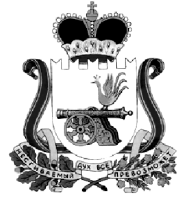 ОТДЕЛ ОБРАЗОВАНИЯ АДМИНИСТРАЦИИ МУНИЦИПАЛЬНОГО ОБРАЗОВАНИЯ “КАРДЫМОВСКИЙ  РАЙОН” СМОЛЕНСКОЙ ОБЛАСТИП Р  И К А Зот  24.08. 2015                                          № 130Об утверждении плана работы на сентябрь  2015  года          Утвердить план работы Отдела образования Администрации муниципального образования «Кардымовский район» Смоленской области  на сентябрь 2015 года  (прилагается).Начальник Отдела образования                                                  В.В. АзаренковаПриложение к приказу                                                                                               Отдела образования Администрации                                                                                                          муниципального образования                                                                          «Кардымовский район»                                                                     Смоленской области                                                                 № 130 от 24.08.2015                                                   П Л А Нработы Отдела  образования Администрации   муниципального образования «Кардымовский район» Смоленской области     на сентябрь 2015 года№МероприятияСроки проведенияМесто, время проведенияОтветственные1.Торжественные мероприятия, посвященные Дню знаний01 сентябряОбразовательные учреждения(10-00)Е.Г. КиселеваА.С. Алыканова2.Корректировка и утверждение учебных планов2-9 сентябряОтдел образованияВ.М. Горбачева3.Мониторинг трудоустройства выпускников 2013-2014 учебного года02 сентябряОтдел образования В.М. Горбачева4.Комплектование учреждений дополнительного образования, дошкольных образовательных учреждений01- 14 сентябряОбразовательные учрежденияН.В. ЕвстратоваО.Е. Ковалева5.Выявление и организация работы с детьми, не приступившими к учебным занятиям2-4 сентябряОбразовательные учрежденияРуководители ОУ6.Анализ работы образовательных учреждений района с одаренными детьми и уточнение банка данных одаренных детейсентябрьОбразовательные учрежденияВ.М. Горбачева7.Сверка кадровой картотекиПо отдельному графику По отдельному графикуЕ.Г. Киселева8.Прием статистических отчетов ОШ, РИК от образовательных учреждений7-11 сентябряОтдел образования В.М. Горбачева9.Корректировка планов районных методических объединений педагогов18 сентябряОтдел образованияЕ.Г. Киселева10.Организация курсовой подготовки педагогов районаВ течение месяцаОтдел образованияА.С. Алыканова11.Повторная государственная итоговая аттестация выпускников, не получивших аттестатПо отдельному графикуОбразовательные учрежденияВ.М. Горбачева12.Совещание с руководителями образовательных учреждений23 сентябряОтдел образования (10-00)В.В. Азаренкова13.Праздничные мероприятия, посвященного Дню освобождения Смоленщины (митинги, уроки мужества, встречи с ветеранами Великой Отечественной войны)23 - 25сентябряпо отдельному плануО.Е. Ковалева14.Предоставление статистических отчетов в Департамент Смоленской области по образованию, науке и делам молодежи (ОШ-1, РИК – 76, ОШ-5, СВ-1, Д-4)По отдельному  графикуДепартамент Смоленской области по образованию, науке и делам молодежиВ.М. Горбачева15.Организация участия школьников в областной спартакиаде по легкоатлетическому кроссу 25 сентябряг. СмоленскО.Е. Ковалева16.Социально-психологическое тестирование обучающихся в общеобразовательных учрежденияхС 21 сентябряОбразовательные учрежденияЕ.Г. Киселева